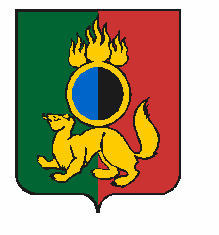 ГЛАВА ГОРОДСКОГО ОКРУГА ПЕРВОУРАЛЬСКПОСТАНОВЛЕНИЕг. ПервоуральскО внесении изменений в постановлениеГлавы городского округа Первоуральскот 24 мая 2019 года № 38С целью формирования у населения городского округа Первоуральск стимула к ведению здорового образа жизни, духовно-нравственного воспитания и просвещенияПОСТАНОВЛЯЮ:Внести изменения в состав Рабочей группы по выработке и реализации комплексных мер по снижению масштабов зависимости злоупотребления алкогольной продукцией и профилактике алкоголизма среди населения «Попечительство о народной трезвости», утвержденный постановлением Главы городского округа Первоуральск                        от 24 мая 2019 года № 38 «О создании рабочей группы», изложив его в новой редакции, согласно приложению.Опубликовать настоящее постановление в газете «Вечерний Первоуральск» и разместить на сайте городского округа Первоуральск.Контроль за исполнением настоящего  постановления возложить на заместителя Главы Администрации городского округ Первоуральск по взаимодействию с органами государственной власти и общественными организациями Таммана В.А. Глава городского округа Первоуральск  						И.В. Кабец 26.07.2019№58